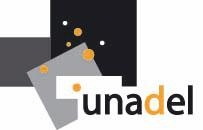 Projet de plaquette Unadel 2015Objectifs : doter l’Unadel d’une nouvelle plaquette de présentation pour accompagner la campagne d’adhésion 2015 (mais aussi les séminaires et formations..). Il s’agit en particulier de valoriser l’offre de services et les nouveaux tarifs d’adhésion.Format : 4 pages couleur, recto verso, format A4 Fichier numérique : pas trop lourd à envoyer et à télécharger, au contenu modifiable à moyen terme.Tirage papier : 600 exemplaires (puis retirage avant l’été)Proposition de plan :Première de couverture : Logo Unadel, titre et texte de présentation signé du président (5 à 10 lignes)Page 1 : La présentation de l’Unadel en 3 paragraphesNotre organisation (un réseau national et des réseaux régionaux)Nos valeurs (pluri-acteurs, co-production, mise en réseau… cf : charte unadel)Nos axes d’intervention (Projet de territoire, décentralisation et organisation territoriale, l’ingénierie et les métiers du développement territorial) et productions (  études, formations, séminaires, ouvrages)Page 2 : Services et tarifs d’adhésion Tableau distinguant les services en accès libre et les services réservés aux personnes et structures cotisantes (colonnes), et réparti par grands axes d’intervention de l’Unadel (lignes) + Les tarifs et catégoriesDernière de couverture :Présentation de l’équipe,  et contacts + réseaux régionaux ?